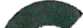 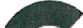 STANOVENI CENYPŘÍPLATEK zaCELKOVÁ CENA ZÁJEZDUSMLOUVA O HROMADNÉMU ZÁJEZDUSMLOUVA O HROMADNÉMU ZÁJEZDUSMLOUVA O HROMADNÉMU ZÁJEZDUSMLOUVA O HROMADNÉMU ZÁJEZDUPOBYTOVÉ MÍSTOHochzillertal - KaltenbachTERMÍN ZÁJEZDUKOLEKTIVKOLEKTIVKOLEKTIVZÁJEZD OBJEDNÁVÁZÁJEZD OBJEDNÁVÁnázevSmíchovská střední průmyslová školaSmíchovská střední průmyslová školajménoadresaPreslova25, 152 25 PrahaPreslova25, 152 25 Prahaadresatel:e-mail:fax:mobil:DŮLEŽITÉ INFORMACEDŮLEŽITÉ INFORMACEDŮLEŽITÉ INFORMACEDŮLEŽITÉ INFORMACEDŮLEŽITÉ INFORMACEPOČET UCASTNIKU CELKEMPLATÍCÍCH OSOBBEZPLATNÝCHBEZPLATNÝCHPOČET UBYTOVACÍCH JEDNOTEKPOČET UCASTNIKU CELKEMPLATÍCÍCH OSOBcelkemz toho pedagogůDATUM ODJEZDUDATUM NÁVRATUHODINA ODJEZDU23:00 hodHODINA NÁVRATU24:00 hodMÍSTO ODJEZDU ANÁVRATUSmíchovská střední průmyslová škola Preslova 25, PrahaSmíchovská střední průmyslová škola Preslova 25, PrahaSmíchovská střední průmyslová škola Preslova 25, PrahaPřistavení autobusu je vždy 20 minut před stanovenou hodinou odjezdu.Přistavení autobusu je vždy 20 minut před stanovenou hodinou odjezdu.Přistavení autobusu je vždy 20 minut před stanovenou hodinou odjezdu.Přistavení autobusu je vždy 20 minut před stanovenou hodinou odjezdu.PLATBY:Splatnost:Částka:záloha160.000,-KčFA 2017223doplatek176.000,-KčPotvrzuji, že jsem se seznámil se všeobecnými podmínkami CK COLUMBUS s.r.o., souhlasím s nimi a odpovídám za pravdivost mnou uvedených údajů.Zavazuji se, že seznámím všechny účastníky hromadného zájezdu se všeobecnými smluvními podmínkami CK COLUMBUS s.r.o.Ve Vyškově dne: 1.10.2017Další poznámky k hromadnému zájezdu: bez pitného režimu, strava začíná večeří v den příjezdu a končí obědem v den odjezduDalší poznámky k hromadnému zájezdu: bez pitného režimu, strava začíná večeří v den příjezdu a končí obědem v den odjezduDalší poznámky k hromadnému zájezdu: bez pitného režimu, strava začíná večeří v den příjezdu a končí obědem v den odjezdu